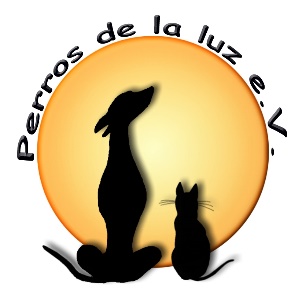 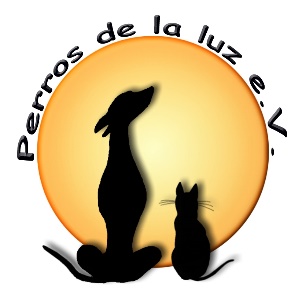 Perros de la luz e.V.Christina SchmidtLensahner Weg 1a 23738 Kabelhorst                                              PatenschaftsvertragAnschrift des Paten:Name:	___________________________________Vorname: 	___________________________________Straße:   	___________________________________PLZ/Ort:  	___________________________________Telefon:	___________________________________Email-Adresse: 	___________________________________Die o. g. Person übernimmt hiermit die Patenschaft für: Hund    		Katze    Name des Tieres : 	_____________________		Monatlicher Betrag : 	_____ €Der Beitrag wird von mir monatlich/jährlich auf folgendes Konto überwiesen:Perros de la luz e.V.
Sparkasse Holstein
IBAN: DE33 2135 2240 0189 6005 13
BIC: NOLADE21HOLPaypal: info@perrosdelaluz.euDas Tier bleibt vermittelbar. Die Patenschaft kann jederzeit widerrufen werden.Ort/Datum:  Kabelhorst,    gez. Christina Schmidt                     	________________________ 	 	       Perros de la luz e.V. 	                    Pate  				                 Mit der Übernahme einer Patenschaft wird grundsätzlich folgendes vereinbart:    Die Tierpatenschaft ist eine besondere Form der Spende. Mit einer Patenschaft übernehmen Sie als Pate die gesamten oder anteiligen Pensionskosten eines von Ihnen ausgewählten Tieres.Die Einnahmen aus der Patenschaft werden ausschließlich für diesen Zweck und dieses Tier verwendet und kommen so direkt und unmittelbar dem Tier zugute.Der Pate trägt keine weiteren Verpflichtungen, hat allerdings auch keine persönlichen Rechte an dem Tier. Selbstverständlich bekommt der Pate auf  Wunsch Infos über das Tier und wird über eine Vermittlung sofort informiert.Das Tier kann mehr als einen Paten / Paten-"eltern" haben.Sollte das Tier vermittelt werden, kann ein neues Patentier gewählt werden, es ist aber keine Verpflichtung. Der Widerruf der Patenschaft ist beiden Seiten jederzeit möglich. Die Patenschaft endet in diesem Fall zum Ende des jeweiligen Monats. Als Beginn der Patenschaft gilt der Eingang der ersten Zahlung.Nach Patenschaftsbeginn erhalten Sie als kleines Dankeschön eine Patenschaftsurkunde mit dem Foto „Ihres" Tieres.Falls Sie eine Spendenbescheinigung benötigen, bitten wir um einen kurzen Hinweis. Bei Beträgen unter 200 € genügt als Nachweis der Bareinzahlungsbeleg oder die Buchungsbestätigung eines Kreditinstituts. Bei Beträgen ab 200 € erhalten Sie von uns eine Zuwendungsbestätigung.Der VorstandPerros de la luz e.V. – Christina Schmidt